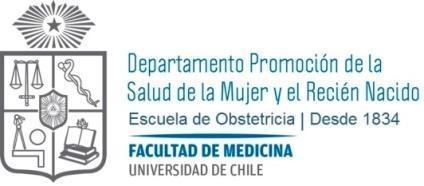 PAUTA DE EVALUACIÓN PRESENTACIÓN INFORME ELECTIVO   Nombre  Estudiante:…………………………………………………..Fecha:………………………………………….          Nota :………..                                        ESCALA DE NOTASExigencia 60% Nombre docente evaluador:GSE/PAV 2020       COMPONENTES -INDICADORES123Observaciones1. Organización de la presentación2.Cumple con el tiempo asignado3.Expresión oral y corporal4.Describe Plan de Salud del lugar donde realiza su internado y caracteriza a la población asignada5.Describe actividades realizadas para cumplir el plan de salud.6.Analiza  los IAAPS  con las metas sanitarias.7.Respuesta a preguntas	                            Puntaje total21= 7.020= 6.619= 6.318= 5.917= 5.616= 5.215=4.914= 4.513= 4.112= 3.911= 3.610= 3.49= 3.18= 2.97= 2.76= 2.45= 2.24= 2.03= 1.72=1.51= 1.2